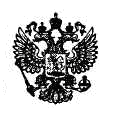 Федеральная служба по надзору в сфере защиты прав потребителей и благополучия человекаУправление Федеральной службы по надзору в сфере защиты прав потребителей и благополучия человека по Забайкальскому краю(Управление Роспотребнадзора по Забайкальскому краю)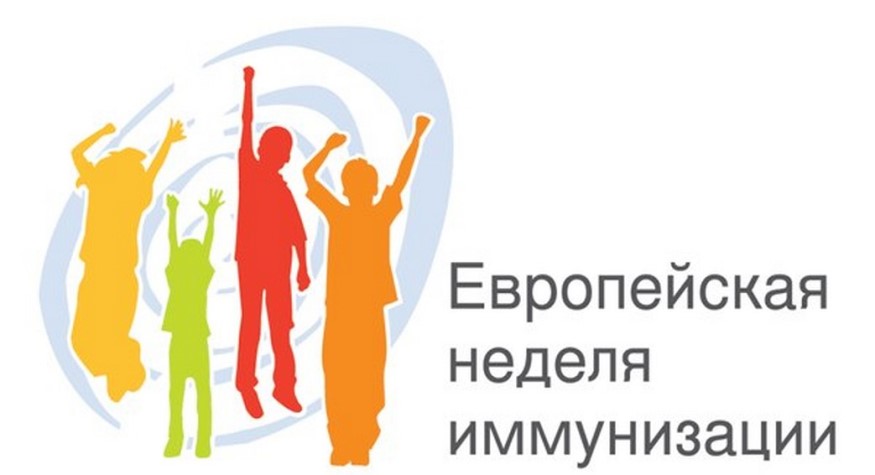 Профилактика краснухиКраснуха – это инфекционное заболевание вирусной этиологии. Передаётся краснуха воздушно – капельным путём. Краснуху принято считать лёгким заболеванием. Однако такое определение справедливо для течения этой инфекции у детей. Заболевание у взрослых характеризуется более тяжёлым течением (нередко протекает с длительной лихорадкой, суставным синдромом, а также развитием органной патологии). Серьезную проблему представляет краснуха для беременных женщин. Заболевание краснухой в первые 8 недель беременности может закончиться самопроизвольным абортом. Первые 12 недель – риск развития синдрома врожденной краснухи (СВК). К числу наиболее частых врожденных дефектов относятся глухота, поражение глаз, неврологические нарушения в виде задержки умственного развития или задержки роста, пороки развития сердца. Кроме того, установлено, что при врождённой краснухе могут развиваться поздние осложнения (панэнцефалит, сахарный диабет, тиреоидит). Неблагоприятное влияние краснушной инфекции на плод проявляется также  мертворождением (20%) и смертью в неонатальном периоде (10-25 %). Единственным способом специфической профилактики краснухи является иммунизация. Прививки против краснухи проводятся в 1 год –  первая вакцинация, в 6 лет – вторая вакцинация, помимо этого иммунизации против краснухи подлежат молодые девушки детородного возраста 18-25 лет, не болевшие, не привитые ранее и привитые однократно против краснухи. Кроме того, в крае прививаются против краснухи юноши 18-25 лет, не болевшие, не привитые ранее и привитые однократно против краснухи.Современные вакцины, которые используются для прививок против краснухи, производятся на основе живых вирусов краснухи, поэтому они очень эффективны, так как запускают естественный механизм реакции организма на вирус краснухи. Надежность современных вакцин против краснухи приближена к 100%, а иммунитет, который они создают, сохраняется 15—20 лет, возможно и образование пожизненного иммунитета. Поэтому вакцинация против краснухи молодых девушек должна быть обязательной.Противопоказанием к иммунизации против краснухи являются первичный иммунодефицит, аллергическая реакция на аминогликозиды (неомицин), беременность.Подумайте о своем здоровье и здоровье своих детей, сделайте прививку против краснухи! Сделайте правильный выбор в пользу здоровья!